Unit 6 Lesson 21: Investigación sobre el fin de semanaWU Conversación numérica: Fracciones de 60 (Warm up)Student Task StatementEncuentra mentalmente el valor de cada expresión.1 Recolección de datosStudent Task StatementImagina que tienes 2 horas libres durante el fin de semana y que las puedes dedicar a hacer lo que quieras.¿A qué las dedicarías? Anota cómo distribuirías ese tiempo, en fracciones de hora. Muestra cómo razonaste.Anota el tiempo que le dedicas a cada actividad de tu lista en el póster que corresponde, en caso de que haya una categoría para tu actividad.2 Análisis de datosStudent Task StatementTu profesor te va a asignar un póster que tiene un conjunto de datos de una de las categorías de la actividad anterior.Haz un diagrama de puntos para representar esos datos. Asegúrate de marcar el diagrama de puntos.Analiza los datos y cuenta la historia de tus datos. Escoge por lo menos 3 cosas. Usa las siguientes preguntas si te ayudan.¿Cuál es el número total de horas que los estudiantes le dedicaron a esta actividad?¿Cuál es la diferencia entre el mayor tiempo y el menor tiempo?¿Hay algo que te parezca sorprendente?¿Cuántos puntos de datos hay? ¿Qué te dice eso?¿Qué fracción de tus compañeros le dedican menos de una hora a esta actividad?, ¿más de una hora?Prepárate para compartir la historia con la clase.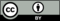 © CC BY 2021 Illustrative Mathematics®